「公用天然氣事業對家庭、商業及服務業用戶定期檢查項目」之審查作業程序（一）法源依據：「天然氣事業法」第四十八條第五項：第一項定期檢查之項目、期限、作業方式、收費項目及費用計算方式事項，應報經直轄市、縣（市）主管機關轉請中央主管機關核定後，載明於公用天然氣事業之營業章程。但家庭用戶之定期檢查，不得另行收費。（二）審查原則：（三）處分態樣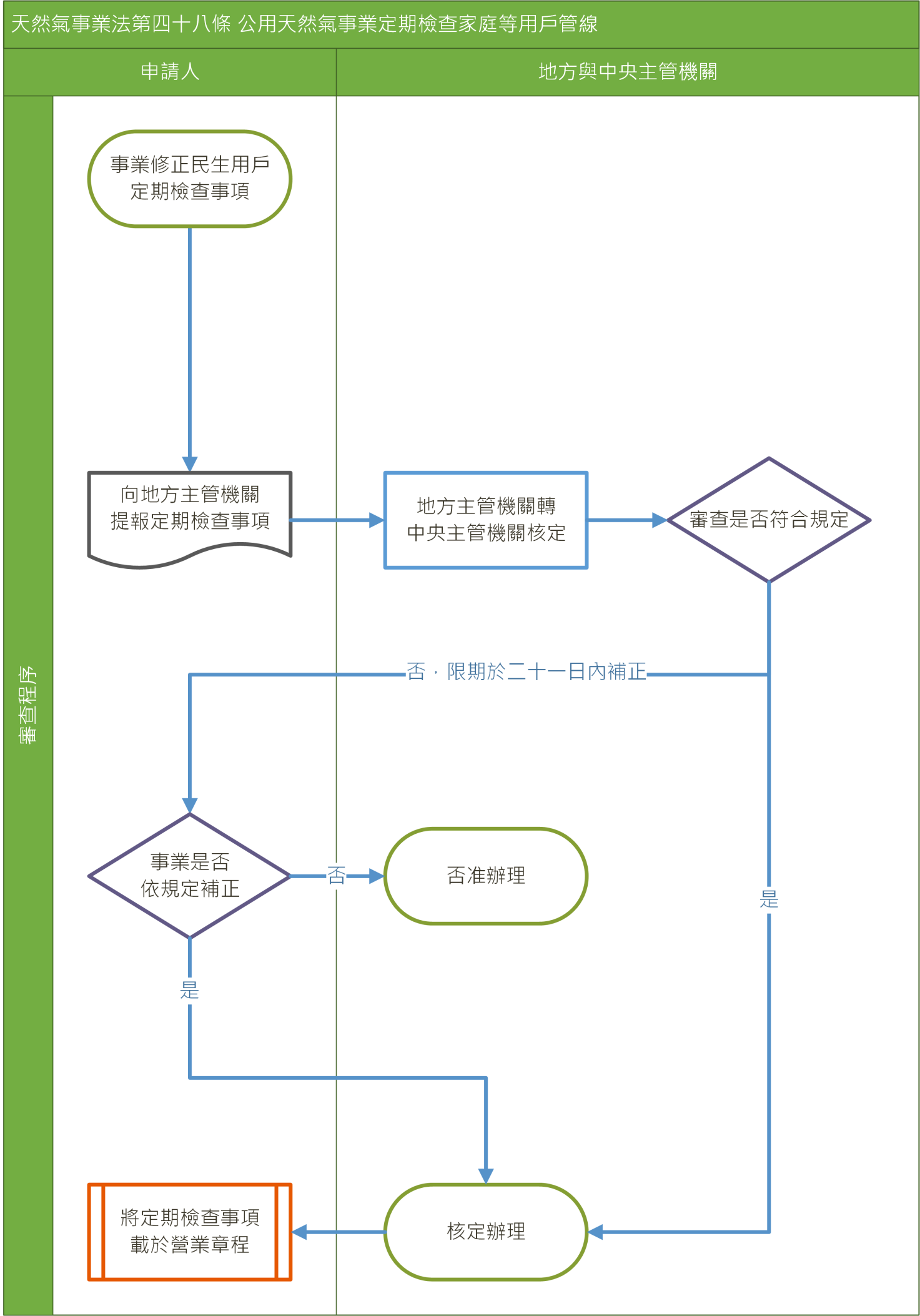 程序公用天然氣事業提報定期檢查事項，是否經直轄市、縣（市）主管機關轉請中央主管機關。項目及內容定期檢查項目應包括：檢查項目（計量表、建物內之表內管、表外管與爐具位置）。期限（家庭用戶至少兩年一次，商業及服務業用戶至少一年一次）。作業方式（事前通知、佩帶識別證及現場不收費等）。收費項目（用戶所有之表內管等）。費用計算方式。內容審查：建物內之表內管、表外管洩漏之檢測方式，及處理作業。建物內之表內管、計量表與爐具之距離，應有合理明確數字。更換建物內之表內管及其相關零件之材質應符合標準。檢查期限應明確。檢查人員之資格為甲級或乙級專業人員。明確收費項目之費用計算方式。檢查不合格用戶應敘明原因，並追蹤改善，保存紀錄。檢還補正定期檢查事項文件內容，有不符規定者，限期於能源局發文日起二十一日內補正。否准辦理逾期未依規定補正者，否准辦理。核定辦理定期檢查事項文件符合規定者，核定辦理。